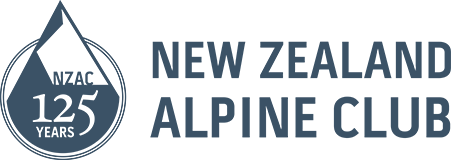 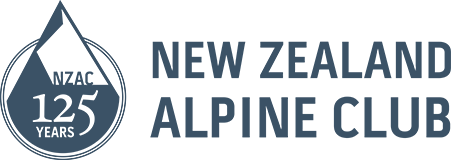 Gear Hire SchemePurpose of NZAC Gear Hire SchemeThe purpose of this scheme is to provide current NZAC Australian members an opportunity to hire, at subsidised rates, important safety equipment that is expensive to purchase and perhaps only needed intermittently. This document sets out the terms and conditions of hire.Identification of GearAll NZAC gear is to be marked/engraved with the words “NZAC_AS”.Eligibility to hire gearThe Gear hire scheme is only available to current Australian members of NZAC. Priority for hireto members participating in official NZAC activities or training coursesto members participating in Australia/New Zealand based trips to members participating in trips outside of Australia/NZ where the period of hire does not coincide with an Australian or New Zealand based course or activity where avalanche transceivers would normally be carried or advised. Minimum hire period A minimum hire period of one week (7 days) will apply to all bookings. An additional 2 days will be allocated for returning the gear to the Gear Coordinator, after which time an additional hire charge equivalent to one week hire will be applied until the gear is returned.Hire ratesPostage costsCost of postage in dispatching gear to the hirer will be borne by NZAC Cost of postage in returning gear to NZAC will be borne by the hirerBooking of hire gearGear is to be booked using the NZAC Gear Hire Booking Form and submitted via email to the Gear Coordinator. Gear must be booked at least 5 days in advance of the date required, to allow time for the gear to be dispatched or for arrangements for gear pick up to be made. Following confirmation of the booking by the Gear Coordinator, payment of the security deposit is to be made to the nominated NZAC bank account and receipt of payment provided to the Gear Coordinator (via email). Full payment constitutes confirmation of booking.Dispatch of hire gearGear will be dispatched using Express Post, tracked Australia Post prepaid satchels. Gear is to be dispatched after security deposit is paid and at least 2 days prior to the nominated date to ensure it arrives at the required by date nominated in the Booking Form. Return of gear Gear is to be returned to the Gear Coordinator within 2 days after the end of the hire period. An additional week’s hire (or more in lengthy delays) will be charged if returned late.  Inspection of gearThe Gear Coordinator will conduct an inspection and test of the gear both before it is dispatched to the hirer as well as upon its return. A log of inspection is to be maintained by the Gear Coordinator.Payment for hireCost of hire will be deducted from the lodged security deposit and the balance of security deposit will be refunded to the hirer’s nominated bank account. If there are insufficient funds in the security deposit additional fees will be requested.If the gear is returned damaged or lost, the security deposit will be charged/retained for repair or replacement of the gear. If the gear is not returned within two weeks of the end of the hire period and no communication is received, the gear is deemed to be lost and the security deposit will be retained. Recovery action will be commenced to recover any outstanding cost, if necessaryReimbursement of costs associated with gear hire coordination and storageReasonable costs incurred by the Gear Coordinator in storing, managing and dispatching the gear will be reimbursed in accordance with NZAC policy.  New Zealand Alpine ClubAustralia Section Gear Hire Booking Form:I agree to the terms and conditions of hire as set out in the hire policy above and understand that I will be liable to pay the stipulated hire fee for late return of the gear and in the event that the gear is lost or damaged I agree to the NZAC AC retaining my security deposit. Name: _ _ _ _ _ _ _ _ _ _ _ _ _ _ _ _ _ _ _ _ _ _ _ _ _ _ _ _ _ _ _ _ _ _ _ _ _ _ Signature: _ _ _ _ _ _ _ _ _ _ _ _ _ _ _ _ _ _ _ _ _ _ _ _ _ _ _ _ _ _ _ _ _ _ _ _Date: _ _ _ _ _ _ _ _ _ _ _ _ _ _ _ _ _ _ _ItemFirst 7 DaysSubsequent 1 weekSecurity Deposit(per transceiver)Transceiver + probes$25$10$200Name of NZAC AC member:NZAC membership no.:Contact details:Phone:Phone:Contact details:Email:Email:Contact details:Gear Postal Address:Gear Postal Address:Contact details:Your bank A/C DetailsBank:A/C Name:BSB:Account number:Activities and locations where you will use the gear:Gear requested: Transceiver/Probe                   Qty:Hire Date (the date by which you need to be in receipt of gear): Hire period in weeks:NZAC Bank DetailsBank:WestpacWestpacName:Australian Section New Zealand Alpine ClubAustralian Section New Zealand Alpine ClubBSB:033-174033-174Account Number:397 889397 889Office Use:Date dispatchedItem No sent